Reception      Autumn 1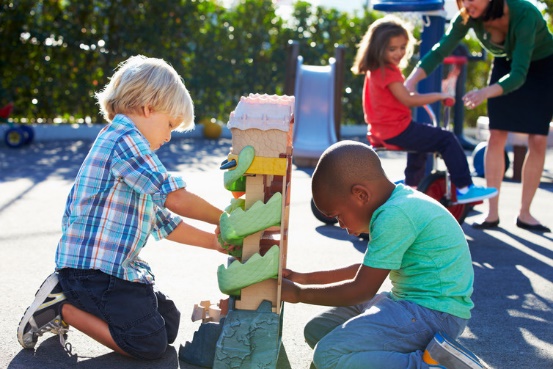 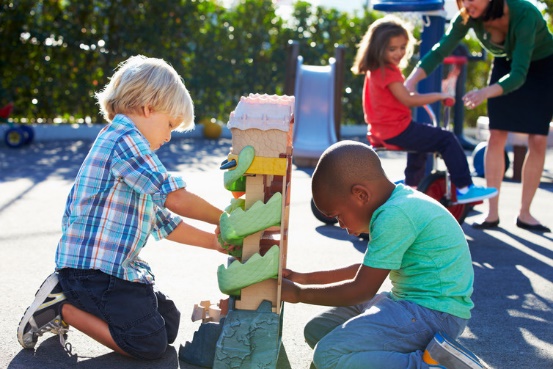 